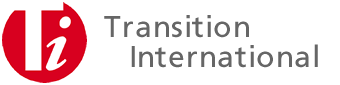 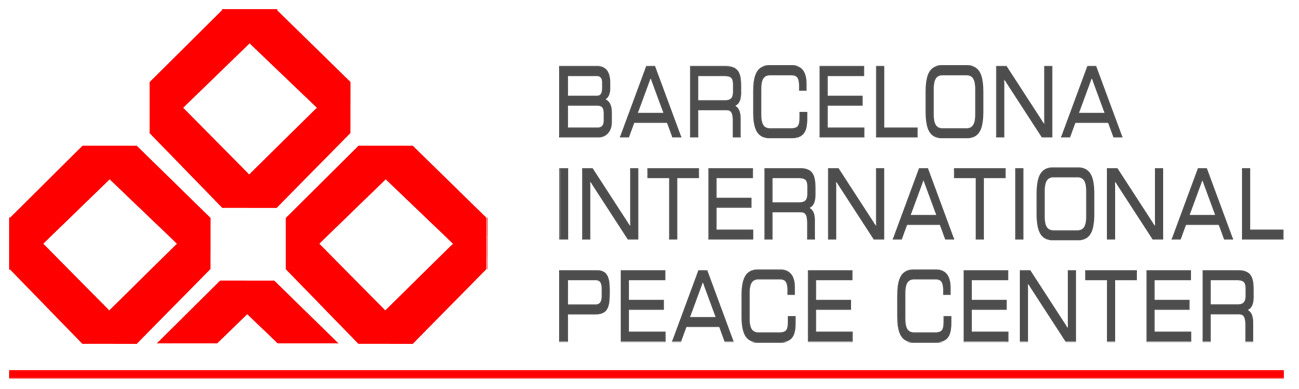 MID-LEVEL COMMUNITY BASED (RE)INTEGRATION AND SECURITY TRAINING COURSE FOR PRACTITIONERS7 to 14 July 2019, Barcelona, Spain APPLICATION FORM DEADLINE: 20th  May 2019Please complete ALL sections of the application form and remember to attach your CV.If you have any questions email the training team at info@bcnpeacecenter.org   CC to natasha@transitioninternational.comSECTION 1: PERSONAL DETAILSSECTION 1: PERSONAL DETAILSFirst Name: Family Name: Gender:Date of Birth:Nationality:Country of Residence:Will you need a visa to attend this course?YesNoCurrent Organisation:Title of post:Level:(especially for UN, write your P-level)E-mail:Address:Mobile phone number:Phone number:SECTION 2: PLEASE ANSWER THE FOLLOWING QUESTIONS. THIS WILL FORM THE BASIS OF OUR ASSESSMENT OF YOUR APPLICATION.Have you attended any courses in (re)integration? Please give details of the length of the course, who ran it and where it was held.Do you have any previous experience of working in (re)integration? Please give us details of any (Re)integration fieldwork you have been involved in including the length of time you have worked in this area.Please give details of any other relevant field experience in conflict or post-conflict settings.Please give details of your professional background and how it relates to (re)integration work.Why do you want to attend this particular course? What do you hope to get out of it?How will you make use of what you learn from this course? Where and for whom do you expect to engage in (Re)integration work in the future?What will you bring to this course?SECTION 3: HEALTH & DIETARY REQUIREMENTSSECTION 3: HEALTH & DIETARY REQUIREMENTSHealth Requirements: Please list any health conditions we should know aboutDietary Requirements: Please list any dietary requirements you haveSECTION 4: LANGUAGEHow did you hear about the course?Please describe your level of English on a scale of 1-5 where 1 is basic and 5 is fluent/mother tongue: Speaking ________ Writing ________ Listening ________I have read and agree to the Application and payment Terms & Conditions of the training course. (Please read these terms and conditions carefully before applying). Signature:                                                                                                                                    Date:I have read and agree to the Application and payment Terms & Conditions of the training course. (Please read these terms and conditions carefully before applying). Signature:                                                                                                                                    Date:PLEASE REMEMBER TO ATTACH YOUR CV & RETURN TO info@bcnpeacecenter.org with CC to natasha@transitioninternational.comDEADLINE FOR RECEIPT OF APPLICATIONS: 20th May 2019The course fee is 2500 Euro.Participants must cover their own accommodation, meals, travel and medical insurance costs 